Домашнее задание для 2 ДОП, от 22.01.22Попевки на интервалыПовторять попевки на м/б секунду и терцию.Играть на ф-но и петь попевку на чистую кварту: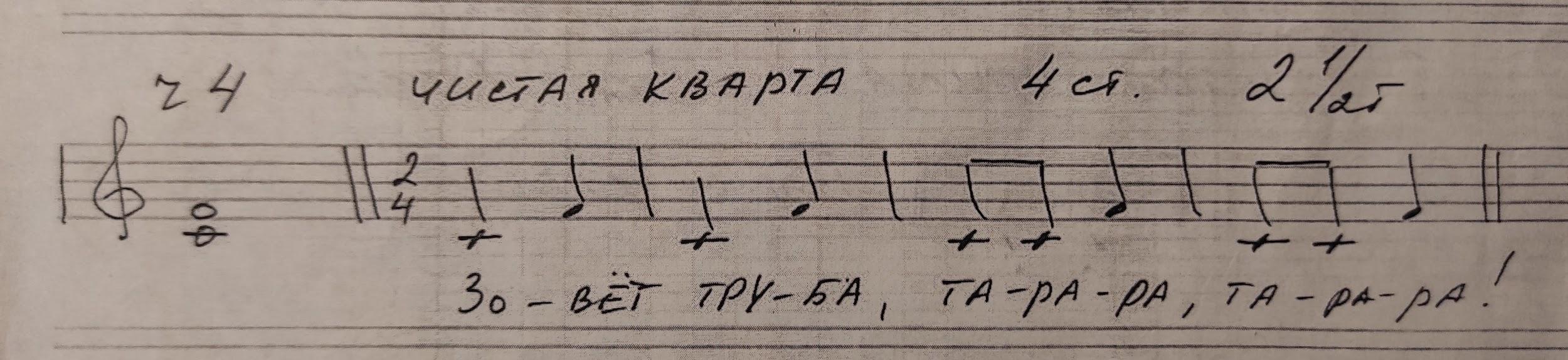 Интервал секста (м/б 6)Письменное заданиеДоделать классную работу: построить интервалы м6 и б6 от звуков "фа", "соль", "ля", "си" вверх;Определить построенную сексту и подписать: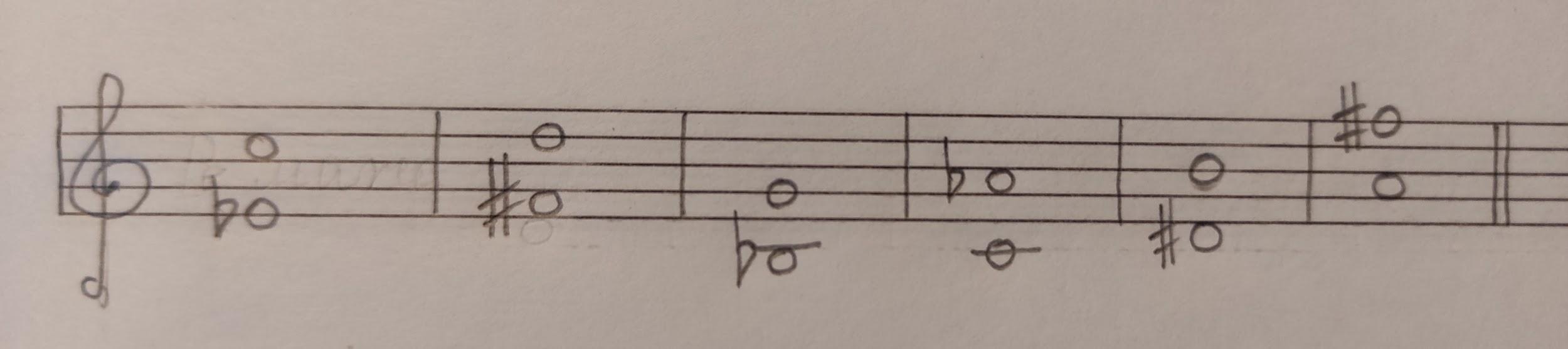 Обозн. Название интервалаСтупеневая величина Тоновая величина ч1Чистая прима1 ст. 0 т. м2Малая секунда2 ст. 0,5 т. б2Большая секунда2 ст. 1 т. м3Малая терция3 ст. 1,5 т. б3Большая терция3 ст. 2 т. ч4Чистая кварта4 ст. 2,5 т. ч5Чистая квинта5 ст. 3,5 т. м6Малая секста6 ст. 4 т. б6Большая секста6 ст. 4,5 т.